 Supplemental Figure B – [Description]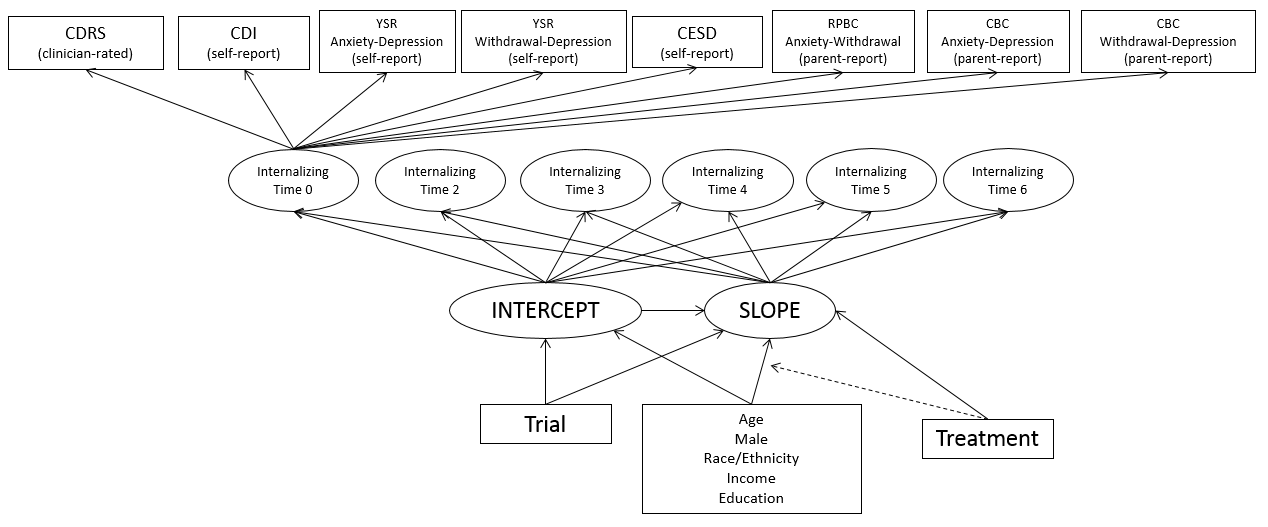 Second-order latent growth curve model.  Though not pictured, the observed depression measures are indicators of the latent internalizing construct at each time point.